Adult Walk-In Clinic -Holiday Closures and Hours Organization Holiday hoursLocation and contact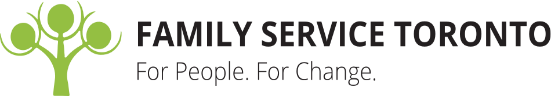 Closed December 25th and January 1st.Regular hours will resume January 8th. Intake begins at 2:30pm 355 Church street 
Tel: 416-595-9230 ext. 0Intake begins at 3:00pm  and ends at 6:15pm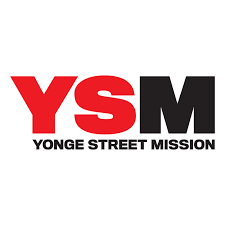 Closed December 26th and January 2nd.Regular hours will resume January 9th.270 Gerrard St Eat
Tel: 416 929-9614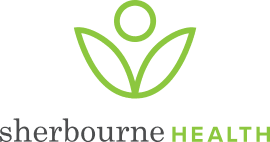 Open December 17th, 24th, and 31st.
Intake from 12:00pmClosed December 25th and January 1st.333 Sherbourne St.
Tel: 416 324-4100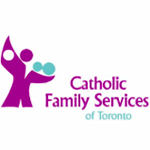 Closed December 24th December 26th, December 31st and January 2ndRegular hours will resume on the 7th at Yonge and the 9th at Fairview1155 Yonge Street Suite 200
Tel: 416 921- 1163
AND
245 Fairview Mall Drive Suite 201
Tel: 416 222-0048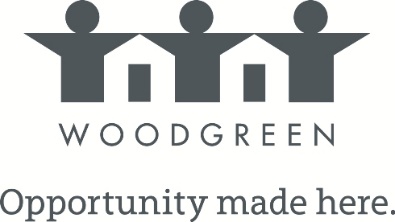 Open December 23rd and December 30th 2019 
Intake from 4:15pm-6:45pm 

Closed December 25th, 26th, 31st and January 1st. Reg hours resume January 7th815 Danforth (Main Floor)
Tel: 416 645-6000
